วิธีที่ 1  คลิก Start > All Programe > Adobe Master Collection CS4 > Adobe Dreamweaver CS4วิธีที่ 2  ดับเบิลคลิกเลือกไอคอน   ที่หน้าจอ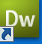 เมื่อเข้าสู่โปรแกรม Dreamweaver CS4 แล้ว จะปรากฏจอภาพดังตัวอย่าง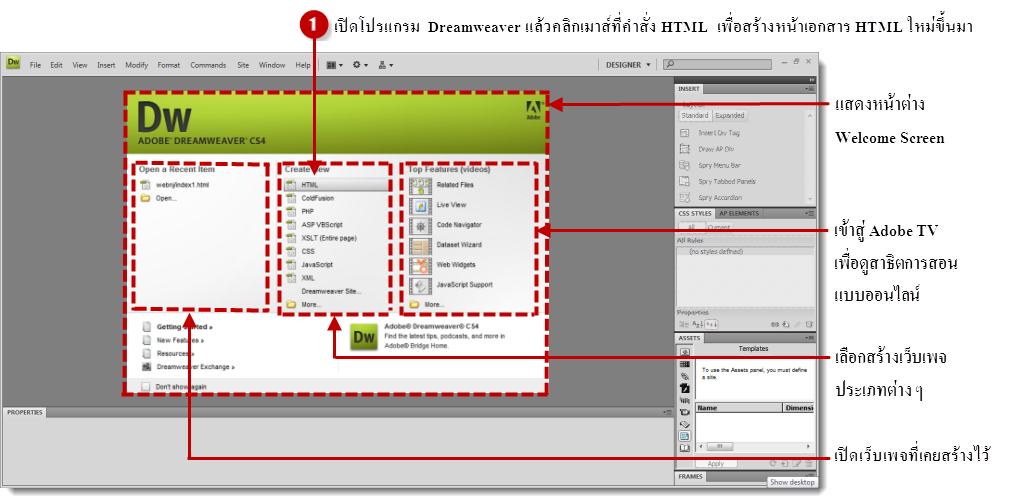 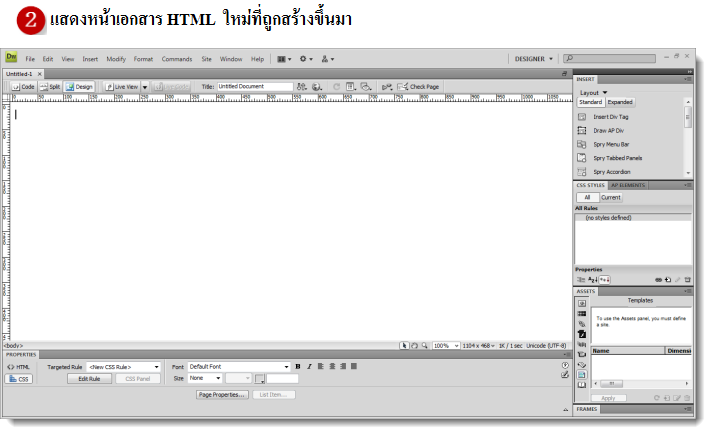 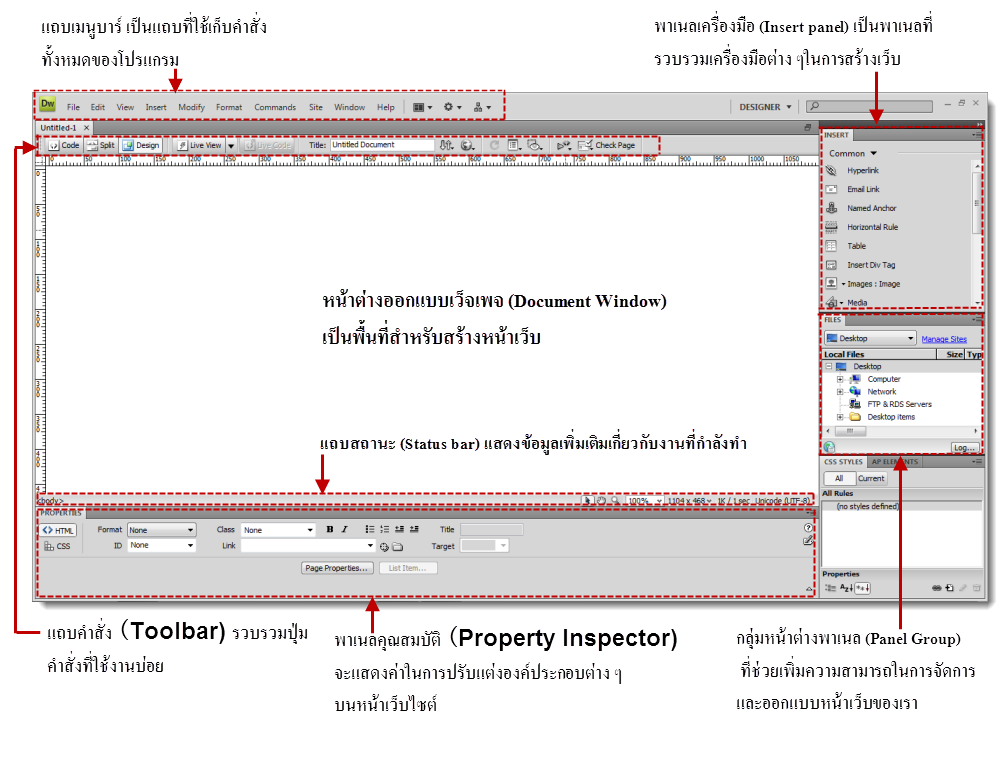 แถบสถานะ (Status  bar)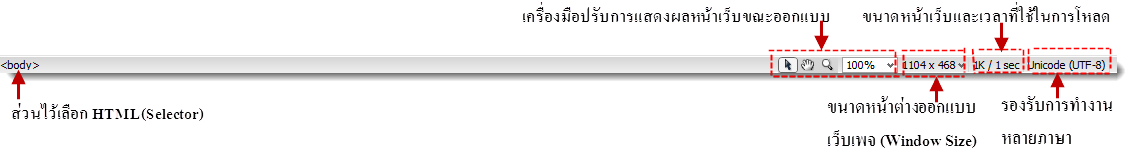 พาเนลเครื่องมือ (Insert panel) 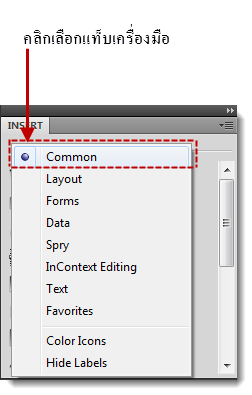 แท็บ Common  เป็นแท็บที่รวบรวมเครื่องมือต่าง ๆ ที่ใช้งานบ่อย ได้แก่การแทรกภาพ, แทรกตาราง เป็นต้น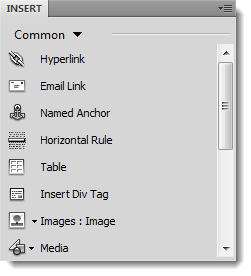 แท็บ  layout เป็นแท็บที่รวบรวมเครื่องมือที่ช่วยในการจัดองค์ประกอบบนหน้าเว็บ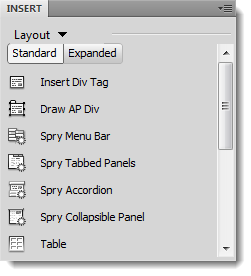 แท็บ  Form เป็นแท็บที่รวบรวมเครื่องมือที่ใช้ในการสร้างแบบฟอร์มแบบสอบถามและตัวเลือกต่าง ๆ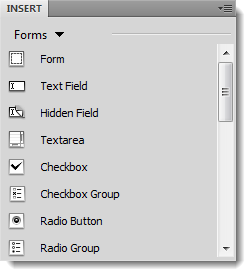 แท็บ  Data เป็นแท็บที่รวบรวมเครื่องมือสำหรับสร้างหน้าเว็บเพจติดต่อกับฐานข้อมูล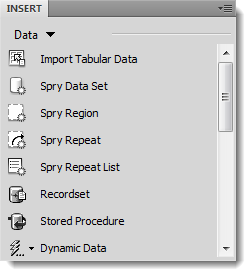 แท็บ Spry เป็นแท็บที่รวบรวมเครื่องมือที่ช่วยให้การสร้างฟอร์มได้รวดเร็วยิ่งขึ้นแท็บ   InContext Editing เป็นแท็บที่ใช้สำหรับสร้างและจัดการส่วนประกอบทั่วไป เช่น CSS และพื้นที่ในเทมเพลต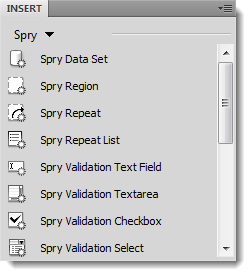 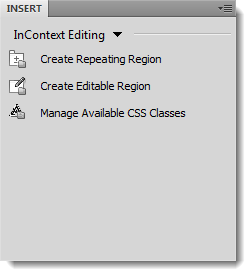 แท็บ   Text  เป็นแท็บที่รวบรวมเครื่องมือสำหรับจัดวางและปรับแต่งตัวอักษรบนหน้าเว็บ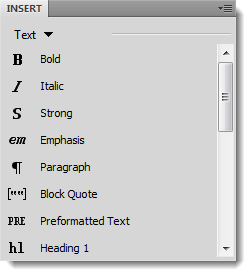 แท็บ  Favorite’s เป็นแท็บที่เราสามารถเลือกเครื่องมือที่ใช้บ่อยจากแต่ละกลุ่มเครื่่องมือมาใส่ในเมนูนี้ได้ โดยคลิกขวาเลือกคำสั่ง Customiz e Favorites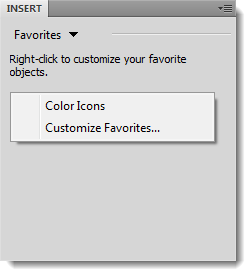 พาเนลคุณสมบัติ (Property Inspector)เมื่อเราคลิกที่องค์ประกอบต่าง ๆ หรือรูปภาพบนหน้าเว็บ  จะปรากฎ Property Inspector ที่แสดงค่าต่าง ๆ ให้เราปรับแต่งคุณสมบัติที่เกี่ยวข้องกับองค์ประกอบนั้น  ๆ ได้   ดังตัวอย่างเมื่อเราคลิกเลือกที่ภาพ  Property Inspector  ก็จะแสดงคุณสมบัติต่าง ๆ ของภาพให้เราปรับแต่งได้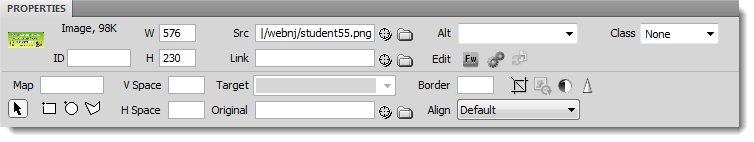 กลุ่มหน้าต่างงพาเนล (Panel Group)ใน Dreamweaver CS4 มีหน้าต่างพาเนลต่าง ๆ ที่ช่วยคุณสมบัติในการจัดการ และออกแบบหน้าเว็บของเราได้  เราสามารถเรียกเปิดพาเนลได้จากเมนูคำสั่งใน  Windows > และเรียกพาเนลที่ต้องการดังตัวอย่าง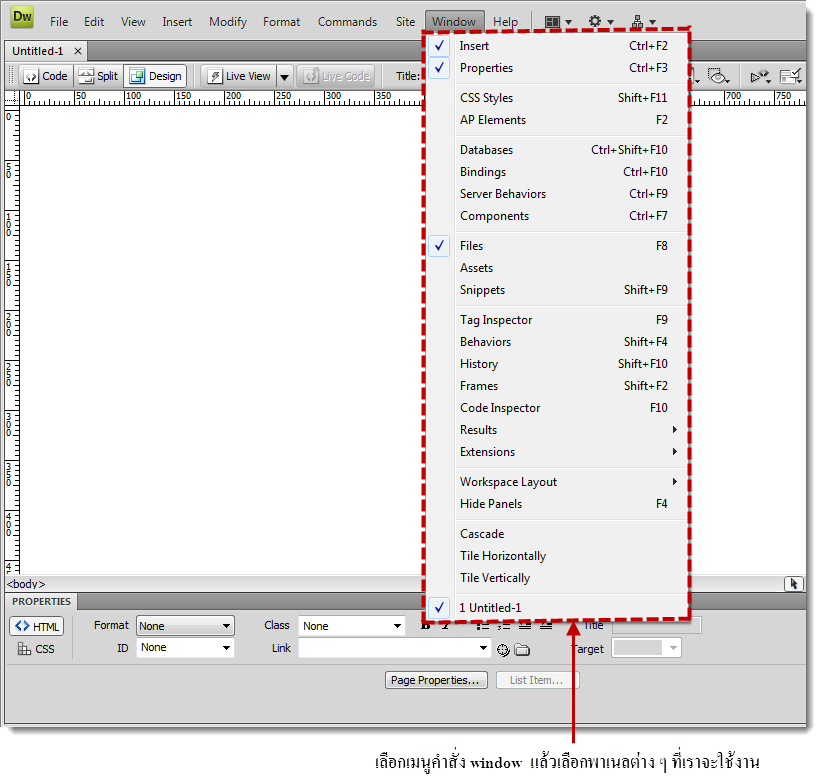 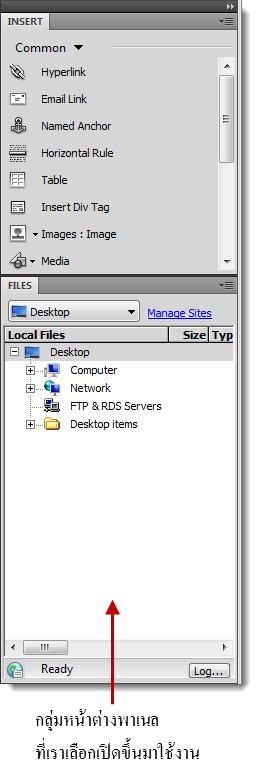 เมนูคำสั่งของ Dreamweaver ประกอบด้วยเมนูหลัก 10 เมนู ดังนี้1. เมนู File รวบรวมคำสั่งที่ใช้จัดการกับไฟล์หรือแฟ้มข้อมูล2. เมนู Edit รวบรวมคำสั่งที่ใช้แก้ไขเอกสาร3. เมนู View รวบรวมคำสั่งที่ใช้แสดงมุมมองเอกสารเว็บ4. เมนู Insert รวบรวมคำสั่งที่ใช้แทรกส่วนประกอบต่าง ๆ บนเว็บ เช่น ภาพ เลเยอร์5. เมนู Modify ใช้สำหรับปรับแต่งเว็บเพจ เช่น ตาราง เฟรมเซต6. เมนู Format ใช้สำหรับจัดรูปแบบต่าง ๆ เช่น จัดกึ่งกลาง ตัวอักษร เป็นต้น7. เมนู Commands จัดการรูปแบบคำสั่ง8. เมนู Site จัดการกับเว็บไซต์ หรือ ไซต์งาน9. เมนู Windows จัดการกับหน้าต่างที่ทำงาน อยู่10. เมนู Help ขอความช่วยเหลือจากโปรแกรม